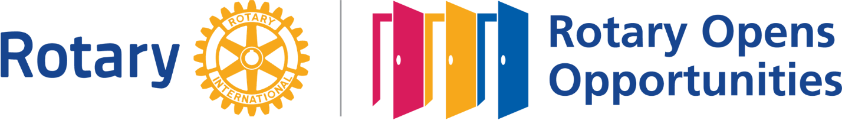 Letter from the Tri-District Membership Steering Committee“Promoting Our Clubs and Growing Our Membership”Hello Rotarian,We hope that this email finds you in good health and spirts. Even in these challenging times, Rotary  continues to provide the leadership and financial resources to help our communities and those we serve. We are writing to inform you about this exciting program that will take place in September to help us engage and energize our members. This year our three districts (6600, 6630, and 6650) have come together for a third year in-a-row, but this time in a virtual format due to the COVID-19 situation.“This is Our Moment” as stated in the recent Rotarian, and this is a good time to open the doors to the opportunities now given to us. We believe we have put together a program that is even more relevant for what our clubs and their members are experiencing, and certainly more convenient for your participation. To make the best use of your time, we will be holding 2 two-hour meetings (on Tuesday, September 15 and Wednesday, September 23) in the early evening (6 to 8 PM). You can attend either or both meetings via Zoom at no cost. Our welcoming speaker on the 15th will be Past Rotary International President Barry Rassin (2018-2019).  On the 23rd our welcoming speaker will be District 6690 Membership Chair Jenny Stotts from RC of Athens Sunrise, Ohio.We have a choice of four breakout sessions on each night. You can attend one breakout session in each of the two meetings. The sessions are: Keeping Clubs VitalMaking Rotary WorkSharing the Joy of RotaryBuilding on your MomentumThese programs will appeal to all interested Rotarians.   We encourage clubs to have several representatives in attendance, who can later pool their information to formulate plans to reinvigorate their clubs and facilitate future growth.Reasons to AttendGreat program with stimulating discussion of relevant topics.Chance to meet other Rotarians from your district and beyond.Convenience (no travel or expense, two opportunities to participate). A way to jump start your club.
TUESDAY, SEPTEMBER 15, 2020 RI Districts 6600, 6630 and 6650 are delighted you plan to join us at the upcoming Tri-District Seminar and to take advantage of the opportunity to engage with your fellow Rotarians to exchange  ideas and plan for the future of Rotary as we plan to engage and energize our clubs and our members.   During this registration process you will be asked to select your top three sessions for each day - Tuesday, September 15 and/or Wednesday, September 23, 2020.  We will do our best to honor your first choice for the breakouts.To register:   If you are attending on both dates, you must register for each date separately.When: Tuesday, September 15, 2020 06:00 PM Eastern Time (US and Canada) You must register in advance for the meeting using this link (note:  this link is ONLY for your registration for September 15th - This is NOT the link you use the day of the event.Click here    or copy and paste the link belowhttps://us02web.zoom.us/meeting/register/tZYqcu-tqjIuEtMbHMtGKlqlWOB-YWzNHBW0 After registering, you will then receive a confirmation email containing information about how to join the meeting on Tuesday, September 15.
It is very important that you watch for the confirmation, and save it, as it will contain a personal link you will use to join the session the day of the event.WEDNESDAY, SEPTEMBER 23, 2020 RI Districts 6600, 6630 and 6650 are delighted you plan to join us at the upcoming Tri-District Seminar and to take advantage of the opportunity to engage with your fellow Rotarians to exchange  ideas and plan for the future of Rotary as we plan to engage and energize our clubs and our members.   During this registration process you will be asked to select your top three sessions for each day - Tuesday, September 15 and/or Wednesday, September 23, 2020.  We will do our best to honor your first choice for the breakouts. To register:   If you are attending on both dates, you must register for each date separately.When: Wednesday, September 23, 2020 06:00 PM Eastern Time (US and Canada) You must register in advance for the meeting using this link (note:  this link is ONLY for your registration for September 23rd - This is NOT the link you use the day of the event.)Click here   or copy and paste the link belowhttps://us02web.zoom.us/meeting/register/tZcvdeupqzMsEtfM-3AQQk7XjPSwR9M-aBiJ After registering, you will then receive a confirmation email containing information about how to join the meeting on Wednesday, September 23.
It is very important that you watch for the confirmation, and save it, as it will contain a personal link you will use to join the session the day of the event.If questions, call PDG Mike Raulin, 330-518-5233STEERING COMMITTEE MEMBERSDistrict 6600			District 6630				District 6650Maris Brenner, PDG			PDG Mike Davanzo, District Secretary		Joe Belinsky, PDGJacqueline T. Boehnlein		Beverly Ghent-Skrzynski, PDG			Linda Henderson, DGJohn Hill, DMC			David Jones, DGN				Ed Kalahar, DMCKeith Hodkinson, DG			Ryan Knotts, DT				Dan Morgan, PDGKen Robinson, 			Larry Lohman, DGE				Mike Raulin, PDG					Pat Myers, DG				Rich Tirpak, DMC Co-Chair, DGND				John Reyes, PDG				Sieglinde Warren, PDG, ARC						Peter Tuttle, DMC